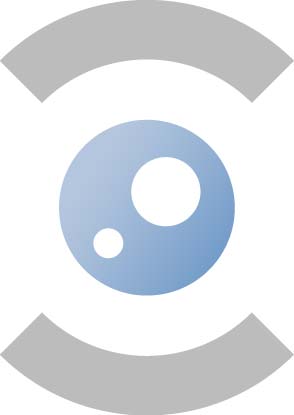 AGENDA 04.04.20198E363 – 14uDoorzichtigheidscomité Comité de Transparence1.	Goedkeuring van de agenda / Approbation de l’ordre du jourTer goedkeuring / pour approbation	2.		Goedkeuring notulen van de vergadering van 27.02.2019 / Approbation du rapport de la réunion du 27.02.2019Ter goedkeuring / pour approbation (documenten in bijlage / les documents sont en annexe)3.	oproep kandidaten voorzitterschap met ingang van 21.05.2019 / appel à candidats présidence à partir du 21.05.2019Ter informatie / pour informationRapporteur: FAGG / AFMPS (mondelinge toelichting – explications orales)4.	semesteriële rapportering basisprocessen Q3-Q4 2018 – reporting semestriel pocessus de base Q3-Q4 2018Ter informatie / pour informationRapporteur: FAGG / AFMPS (documenten in bijlage / les documents sont en annexe)5.	stand van zaken wetgevingsdossiers in lopende zaken / état des lieux des dossiers législatifs en affaires courantesTer informatie / pour information Rapporteur: FAGG / AFMPS (document in bijlage / document en annexe)6.	update redesign Ter informatie / pour informationRapporteur: FAGG / AFMPS (mondelinge toelichting – explication orale)7.	variaContact & info	meeting PLACE	Federaal Agentschap voor Geneesmiddelen en Gezondheidsproducten – FAGGAgence fédérale des médicaments et des produits de santé – AFMPSEurostation II
Victor Hortaplein 40/40  - Place Victor Horta 40/40 
1060 BRUSSEL  - 1060 BRUXELLES	meeting room		8E363meeting TIME		14h00 – 04.04.2019SECRETARIAT		Astrid Moens –  astrid.moens@fagg.be –  02/528.41.84